АДМИНИСТРАЦИЯБАРСУКОВСКОГО СЕЛЬСКОГО ПОСЕЛЕНИЯМОНАСТЫРЩИНСКОГО РАЙОНА СМОЛЕНСКОЙ ОБЛАСТИПОСТАНОВЛЕНИЕот 20 февраля 2019г.                       №8О внесении изменений в муниципальную программу «Комплексное развитие транспортной инфраструктуры Барсуковского сельского поселения Монастырщинского района Смоленской области» на 2017-2022 годы, утвержденную постановлением Администрации Барсуковского сельского Монастырщинского района Смоленской области от 01.09.2017г. № 50В соответствии с п. 5 части 1 статьи 14 Федерального закона от 06.10.2003 № 131-ФЗ «Об общих принципах организации местного самоуправления в Российской Федерации», Постановлением Правительства Российской Федерации от 25.12.2015 года № 1440 «Об утверждении требований к программам комплексного развития транспортной инфраструктуры поселений, городских округов»Администрация Барсуковского сельского Монастырщинского района Смоленской области  п о с т а н о в л я е т:1. Внести изменения в муниципальную программу «Комплексное развитие транспортной инфраструктуры Барсуковского сельского поселения Монастырщинского района Смоленской области» на 2017-2022 годы, утвержденную постановлением Администрации Барсуковского сельского Монастырщинского района Смоленской области от 01.09.2017г. № 501.1. В Паспорте программы строку «Наименование программы» изложить в новой редакции:«Об утверждении муниципальной программы «Комплексное развитие транспортной инфраструктуры Барсуковского сельского поселения Монастырщинского района Смоленской области на 2017-2027 годы»;- в строке «Сроки и этапы реализации Программы» «2017-2022год» заменить на «2017-2027 год»;- строку «Объемы и источники финансирования Программы» изложить в новой редакции:«Общий объем финансовых средств, необходимых для реализации Программы составит 6 797 600 рублей в том числе: 2017 год —  568 700 рублей; 2018 год —  559 800 рублей; 2019 год —  629 900 рублей; 2020 год —  629 900 рублей; 2021 год —  629 900 рублей; 2022 год —  629 900 рублей;2023 – 2027 годы – 3 149 500 рублей.Источник финансирования – бюджетные ассигнования дорожного фонда Барсуковского сельского поселения Монастырщинского района Смоленской области;Средства бюджета на 2017-2027 годы уточняются при формировании бюджета на очередной финансовый год (на очередной финансовый год и плановый период)»;1.2. В разделе 2.13. программы:- абзац 3 изложить в новой редакции:«Общий объем финансирования, необходимый для реализации мероприятий муниципальной программы, составит 6 797 600 рублей  в том числе: 2017 год —  568 700 рублей; 2018 год —  559 800 рублей; 2019 год —  629 900 рублей; 2020 год —  629 900 рублей; 2021 год —  629 900 рублей; 2022 год —  629 900 рублей;2023 – 2027 годы – 3 149 500 рублей.- в абзаце 8 цифры «3 648 100» заменить цифрами «6 797 600»;1.3. В разделе 3.5. программы:- в абзаце 1 «2022 год» заменить на «2027 год»;- абзац 5 изложить в новой редакции:«По полученному прогнозу среднее арифметическое значение плотности улично-дорожной сети с 2017г. до 2027 г. существенно не меняется. Это означает, что, несмотря на рост автомобильных потоков, нет потребности в увеличении плотности улично-дорожной сети»;1.4. В разделе 3.6. программы:- в абзаце 1 «2022 год» заменить на «2027 год»;- таблицу «Прогноз показателей безопасности дорожного движения» изложить в новой редакции:1.5. В разделе 4. программы:- таблицу «Результаты реализации Программы определяются уровнем достижения запланированных целевых показателей (индикаторов)» изложить в новой редакции:1.6. В таблице 5.6.2. «График выполнения мероприятий предусмотренных программой»:- в строке 1. «Сроки реализации» «2017 -2022 г.г.» заменить «2017 -2027 г.г.»;- в строке 7. «Сроки реализации» «2019 -2022 г.г.» заменить «2019 -2027 г.г.»;1.7. В разделе 6.1. программы:- в абзаце 3 в пункте «на третьем этапе на перспективу» «2021-2022 годы» заменить на «2021-2027 годы»;1.8. В разделе 8. программы:	- абзац 3 изложить в новой редакции:- «Общий объем финансирования, необходимый для реализации мероприятий муниципальной программы, составит 6 797 600 рублей  в том числе: 2017 год —  568 700 рублей; 2018 год —  559 800 рублей; 2019 год —  629 900 рублей; 2020 год —  629 900 рублей; 2021 год —  629 900 рублей; 2022 год —  629 900 рублей;2023 – 2027 годы – 3 149 500 рублей.1.9. Раздел 11.2. «План график работ по реализации муниципальной программы» программы изложить в новой редакции:«Реализация муниципальной программы осуществляется поэтапно:1 этап: 2017 - 2021 г.г.;2 этап: 2022 - 2027 г.г.».2. Настоящее постановление вступает в силу с момента его подписания и подлежит размещению на официальном сайте Администрации Барсуковского сельского поселения Монастырщинского района Смоленской области в сети «Интернет». 3. Контроль за исполнением настоящего постановления оставляю за собой.Глава муниципального образованияБарсуковского сельского поселенияМонастырщинского районаСмоленской области								     Т.В. Попкова№ п/пПоказатели2017 год (прогноз)2018 год (прогноз)2019 год (прогноз)2020 год (прогноз)2021 год (прогноз)2022 год (прогноз)2023-2027 годы (прогноз)1Количество автомобилей, ед.1091131181231251301301302Количество ДТП, ед.100000003Количество аварий с участием людей, ед.00000000наименованиеЕд.измерения2017 год2018 год2019 год2020 год2021 год2022 год2023-2027 годаЧисленность населения МОчел644628613597582567500Количество автомобилей у населенияед.109113118123125130130Уровень автомобилизации населенияед./1000169180192206215229229Количество ДТП, произошедших на территории поселенияед.0000000Индекс нового строительства%0000000Удельный вес дорог, нуждающихся в капитальном ремонте (реконструкции)%10010010090878585Прирост протяженности дорогкм0000000Общая протяженность муниципальных дорогкм17,717,717,717,717,717,717,7Доля протяженности автомобильных дорог общего пользования местного значения, не отвечающих нормативным требованиям, в общей протяженности автомобильных дорог общего пользования местного значения%40,139,138,137,136,135,135,1Обеспеченность постоянной круглогодичной связью с сетью автомобильных дорог общего пользования по дорогам с твердым покрытием%50505560657070Протяженность пешеходных дорожеккм0000000Протяженность велосипедных дорожеккм0000000Обеспечение транспортного обслуживания населения%80808085859090Количество автозаправочных станцийшт0000000Количество автомобильных стоянок длительного временишт0000000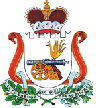 